编  号项 目 分 类省部共建重大项目 □省部共建重点项目 □ 省部共建青年项目 □ 	软科学重点项目 □ 软科学一般项目 □ 联合共建项目 □河 南 省 医 学 科 技 攻 关 计 划 项 目 申 请 书项 目 名 称 	 研 究 类 型  基础研究 临床研究□ 政策与管理研究□ 其他  所属学科名称               研究起止时间                   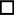 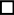 承担单位（公章）                                             项目负责人                                                 河 南 省 卫 生 健 康 委 员 会年  月填报说明1.本申请书各项内容必须实事求是， 逐项认真填写。表达要明确、严谨、 详细、具体， 必要时另附详细技术材料。凡填写内容不符合要求、手续不完备，不予受理。2.此申请书第三至第八部分（对应信息系统中项目相关信息除人员情况的 部分） 不得出现项目负责人、申请单位名称等相关信息，否则按无效申报处理。3. 学 科 名 称 与 学 科 代 码 参 照 国 家 标 准 《 学 科 分 类 与 代 码 》(GB/T13745-2009)。中华人民共和国国家标准学科分类代码表（ GB/T13745-2009 ）一、概况编号：二、研究人员十一、项目预算金额单位：万元注： 1.项目预算为项目实施总预算，含财政资助经费和匹配经费； 2.为保障科研经费使用自主权，除省部共建重大项目外，其他项目推行经费“包干制”，不再编制项目预算。十六、项目绩效目标 （参考内容，二级指标可加项）代码学科名称代码学科名称代码学科名称180生物学1803120细胞遗传学1806430病毒生态学18017生物化学1803125体细胞遗传学1806440病毒分类学1801710多肽与蛋白质生物化学1803130发育遗传学1806450噬菌体学1801715核酸生物化学1803135分子遗传学1806460医学病毒学1801720多糖生物化学1803140辐射遗传学1806499病毒学其他学科1801725脂类生物化学1803145进化遗传学18067人类学1801730酶学1803150生态遗传学18099生物学其他学科1801735膜生物化学1803155免疫遗传学1801740激素生物化学1803160毒理遗传学190心理学1801745生殖生物化学1803165行为遗传学19010心理学史1801750免疫生物化学1803170群体遗传学1901010心理学国际传播1801755毒理生物化学1803175表观遗传学1901020心理学理论1801760比较生物化学1803199遗传学其他学科19015认知心理学1801765应用生物化学18034放射生物学1901510知觉1801799生物化学其他学科1803410放射生物物理学1901520阅读心理学18021细胞生物学1803420细胞放射生物学1901530心理语言学1802110细胞生物物理学1803430放射生理学1901540认知神经科学1802120细胞结构与形态学1803440分子放射生物学1901550色彩心理学1802130细胞生理学1803450放射免疫学1901599认知心理学其他学科1802140细胞进化学1803460放射毒理学19025实现心理学1802150细胞免疫学1803499放射生物学其他学科1902510心理学研究方法1802160细胞病理学18037分子生物学1902599实验心理学其他学科1802170膜生物学1803710基因组学19030发展心理学1802180干细胞生物学1803720核糖核酸组学1903510婴儿心理学1802199细胞生物学其他学科1803730蛋白质组学1903520儿童心理学18022免疫学1803740代谢组学1903530妇女心理学1802210分子免疫学1803750生物信息学1903540老年心理学1802215免疫治疗学1803799分子生物学其他学科1903599发展心理学其他学科1802220疫苗学18039专题生物学研究19040医学心理学1802299免疫学其他学科1803940营养生物学1904010医患心理学18024生理学18047神经生物学1904020健康心理学1802411形态生理学1804710神经生物物理学1904099医学心理学其他学科1802414新陈代谢与营养生理学1804715神经生物化学19041人格心理学1802417心血管生理学1804720神经形态学1904110异常心理学1802421呼吸生理学1804725细胞神经生物学1904199人格心理学其他学科1802424消化生理学1804730神经生理学19042临床与咨询心理学1802427血液生理学1804735发育神经生物学1904210咨询心理技术1802431泌尿生理学1804740分子神经生物学1904220员工援助技术1802434内分泌生理学1804745比较神经生物学1904299临床与咨询心理学其他学科1802437感官生理学1804750系统神经生物学19045心理测量1802441生殖生理学1804799神经生物学其他学科1904510心理测量理论1802444骨骼生理学18061微生物学1904520心理测量技术1802447肌肉生理学1806110微生物生物化学19046心理统计1802451皮肤生理学1806115微生物生理学1904610心理统计原理1802454循环生理学1806120微生物遗传学1904620心理统计方法1802457比较生理学1806125微生物生态学19050生理心理学1802461年龄生理学1806130微生物免疫学1905010感觉心理学1802464特殊环境生理学1806135微生物分类学1905020比较心理学1802467语言生理学1806140真菌学1905030心理神经免疫学1802499生理学其他学科1806145细菌学1905040心理药理学18027发育生物学1806150应用微生物学1905099生理心理学其他学科1802730繁殖生物学1806199微生物学其他学科19060管理心理学1802799发育生物学其他学科18064病毒学1906020绩效评估技术18031遗传学1806405普通病毒学1906099管理心理学其他学科1803110数量遗传学1806410病毒生物化学19070教育心理学1803115生化遗传学1806420分子病毒学1907010学习心理学代码学科名称代码学科名称代码学科名称1907020学校心理学3202110麻醉生理学3204499口腔医学其他学科1907099教育心理学其他学科3202120麻醉药理学32047皮肤病学19099心理学其他学科3202130麻醉应用解剖学32051性医学3202199麻醉学其他学科32054神经病学310基础医学32024内科学32057精神病学31010医学史3202410心血管病学32058重症医学31011医学生物化学3202415呼吸病学32061急诊医学31014人体解剖学3202420结核病学32064核医学3101410系统解剖学3202425消化病学32065全科医学3101420局部解剖学3202430血液病学32067肿瘤学3101499人体解剖学其他学科3202435肾脏病学3206710肿瘤免疫学31017医学细胞生物学3202440内分泌病学与代谢病学3206720肿瘤病因学31021人体生理学3202445风湿病学与自体免疫病学3206730肿瘤病理学31024人体组织胚胎学3202450变态反应学3206740肿瘤诊断学31027医学遗传学3202455感染性疾病学3206750肿瘤治疗学31031放射医学3202460传染病学3206760肿瘤预防学31034人体免疫学3202499内科学其他学科3206770实验肿瘤学31037医学寄生虫学32027外科学3206799肿瘤学其他学科3103710医学寄生虫免疫学3202710普通外科学32071护理学3103720医学昆虫学3202715显微外科学3207110基础护理学3103730医学蠕虫学3202720神经外科学3207120专科护理学3103740医学原虫学3202725颅脑外科学3207130特殊护理学3103799医学寄生虫学其他学科3202730胸外科学3207140护理心理学31041医学微生物学3202735心血管外科学3207150护理伦理学31044病理学3202740泌尿外科学3207160护理管理学3104410病理生物学3202745骨外科学3207199护理学其他学科3104420病理解剖学3202750烧伤外科学32099临床医学其他学科3104430病理生理学3202755整形外科学3104440免疫病理学3202760器官移植外科学330预防医学与公共卫生学3104450实验病理学3202765实验外科学33011营养学3104460比较病理学3202770小儿外科学33014毒理学3104470系统病理学3202799外科学其他学科33017消毒学3104480环境病理学32031妇产科学33021流行病学3104485分子病理学3203110妇科学33024传染病学3104499病理学其他学科3203120产科学33027媒介生物控制学31047药理学3203130围产医学33031环境医学3104710基础药理学3203140助产学33034职业病学3104720临床药理学3203150胎儿学33035热带医学3104730生化药理学3203160妇科产科手术学33037地方病学3104740分子药理学3203199妇产科学其他学科33041社会医学3104750免疫药理学32032输血医学33044卫生检验学3104799药理学其他学科3203210基础输血学33047食品卫生学31051医学实验动物学3203215献血服务学33051儿少与学校卫生学31057医学统计学3203220输血技术学33054妇幼卫生学31099基础医学其他学科3203225临床输血学33057环境卫生学3203230输血管理学33061劳动卫生学320临床医学3203299输血医学其他学科33064放射卫生学32011临床诊断学32034儿科学33067卫生工程学3201110症状诊断学3203410小儿内科学33071卫生经济学3201120物理诊断学3203499儿科学其他学科33072卫生统计学3201130机能诊断学32037眼科学33074优生学3201140医学影像学32041耳鼻咽喉科学33077健康促进与健康教育学3201150临床放射学32044口腔医学33081卫生管理学3201160实验诊断学3204410口腔解剖生理学3308110卫生监督学3201199临床诊断学其他学科3204415口腔组织学与口腔病理学3308120卫生政策学32014保健医学3204420口腔材料学3308130卫生信息管理学3201410康复医学3204425口腔影像诊断学3308199卫生管理学其他学科3201420运动医学3204430口腔内科学33099预防医学与公共卫生学其他学科3201430老年医学3204435口腔颌面外科学3201499保健医学其他学科3204440口腔矫形学340军事医学与特种医学32017理疗学3204445口腔正畸学34020特种医学32021麻醉学3204450口腔病预防学3402050高压氧医学代码学科名称代码学科名称3402099特种医学其他学科72045407204560医学伦理学生命伦理学350药学35010药物化学790经济学35020生物药物学79033管理经济学35025微生物药物学79037会计学35030放射性药物学79039审计学35035药剂学79045劳动经济学35040药效学7904525健康经济学35045药物管理学35050药物统计学820法学35099药学其他学科820308203072部门法学卫生法学360中医学与中药学36030中西医结合医学840社会学3603010中西医结合基础医学84027应用社会学3603020中西医结合医学导论8402717医学社会学3603030中西医结合预防医学84071人口学3603040中西医结合临床医学8407165人口政策3603050中西医结合护理学8407170计划生育学3603060中西医结合康复医学3603070中西医结合养生保健医学870图书馆、情报与文献学3603099中西医结合医学其他学科87030情报学416自然科学相关工程与技术880教育学41640生物工程88011教育史4164010基因工程88014教育学原理4164015细胞工程88017教学论4164020蛋白质工程88021德育原理4164025代谢工程88024教育社会学4164030酶工程88031教育经济学4164040发酵工程88034教育管理学4164045生物传感技术88037比较教育学4164050纳米生物分析技术88041教育技术学4164099生物工程其他学科88047学前教育学41660生物医学工程学88051普通教育学4166010生物医学电子学88054高等教育学4166020临床工程学88057成人教育学4166030康复工程学88061职业技术教育学4166040生物医学测量学88064特殊教育学41660504166060人体器官与生物医学材料学 干细胞与组织工程学88099教育学其他学科4166070医学成像技术910统计学4166099生物医学工程学其他学科9104591060人口统计学生物与医学统计学530化学工程9106010生物统计学53064制药工程9106099生物与医学统计学其他学科5306410医药工程53067生物化学工程53099化学工程其他学科630管理学63035科学与科技管理6303540科学计量学6303550科技管理学63044公共管理6304420危机管理（应急管理）63050管理工程720哲学72045伦理学7204535职业伦理学项目名称项目名称学科代码学科代码研究类 型研究类 型□基础研究  □临床研究  政策与管理研究 □其他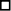 □基础研究  □临床研究  政策与管理研究 □其他□基础研究  □临床研究  政策与管理研究 □其他□基础研究  □临床研究  政策与管理研究 □其他□基础研究  □临床研究  政策与管理研究 □其他□基础研究  □临床研究  政策与管理研究 □其他□基础研究  □临床研究  政策与管理研究 □其他□基础研究  □临床研究  政策与管理研究 □其他□基础研究  □临床研究  政策与管理研究 □其他□基础研究  □临床研究  政策与管理研究 □其他□基础研究  □临床研究  政策与管理研究 □其他□基础研究  □临床研究  政策与管理研究 □其他学科代码学科代码技术来源技术来源□自主研究开发  □合作（委托）研究开发  □国内其他单位技术  □国外技术  其他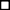 □自主研究开发  □合作（委托）研究开发  □国内其他单位技术  □国外技术  其他□自主研究开发  □合作（委托）研究开发  □国内其他单位技术  □国外技术  其他□自主研究开发  □合作（委托）研究开发  □国内其他单位技术  □国外技术  其他□自主研究开发  □合作（委托）研究开发  □国内其他单位技术  □国外技术  其他□自主研究开发  □合作（委托）研究开发  □国内其他单位技术  □国外技术  其他□自主研究开发  □合作（委托）研究开发  □国内其他单位技术  □国外技术  其他□自主研究开发  □合作（委托）研究开发  □国内其他单位技术  □国外技术  其他□自主研究开发  □合作（委托）研究开发  □国内其他单位技术  □国外技术  其他□自主研究开发  □合作（委托）研究开发  □国内其他单位技术  □国外技术  其他□自主研究开发  □合作（委托）研究开发  □国内其他单位技术  □国外技术  其他□自主研究开发  □合作（委托）研究开发  □国内其他单位技术  □国外技术  其他关 键 词关 键 词起止时间起止时间申请财政资助金 额 （万元）申请财政资助金 额 （万元）申请财政资助金 额 （万元）申请财政资助金 额 （万元）申请财政资助金 额 （万元）申请财政资助金 额 （万元）申请财政资助金 额 （万元）申 请 人 情 况姓   名姓   名性 别性 别出生年月出生年月学 历学 历学 位学 位学 位职 称职 称职 称职 称职 称职    务职    务职    务申 请 人 情 况申 请 人 情 况学术兼职学术兼职申 请 人 情 况联系地址联系地址邮  编邮  编邮  编邮  编申 请 人 情 况联系电话联系电话手  机手  机手  机手  机申 请 人 情 况留学情况留学情况从事专 业从事专 业从事专 业从事专 业E-mailE-mailE-mailE-mail申 请 人 情 况近 3 年作为第一负责人承担科研课题近 3 年作为第一负责人承担科研课题国家级（      ）项   省部级（      ）项   厅级局（    ）项其他类（      ）项   获资助总额（       ）万元国家级（      ）项   省部级（      ）项   厅级局（    ）项其他类（      ）项   获资助总额（       ）万元国家级（      ）项   省部级（      ）项   厅级局（    ）项其他类（      ）项   获资助总额（       ）万元国家级（      ）项   省部级（      ）项   厅级局（    ）项其他类（      ）项   获资助总额（       ）万元国家级（      ）项   省部级（      ）项   厅级局（    ）项其他类（      ）项   获资助总额（       ）万元国家级（      ）项   省部级（      ）项   厅级局（    ）项其他类（      ）项   获资助总额（       ）万元国家级（      ）项   省部级（      ）项   厅级局（    ）项其他类（      ）项   获资助总额（       ）万元国家级（      ）项   省部级（      ）项   厅级局（    ）项其他类（      ）项   获资助总额（       ）万元国家级（      ）项   省部级（      ）项   厅级局（    ）项其他类（      ）项   获资助总额（       ）万元国家级（      ）项   省部级（      ）项   厅级局（    ）项其他类（      ）项   获资助总额（       ）万元国家级（      ）项   省部级（      ）项   厅级局（    ）项其他类（      ）项   获资助总额（       ）万元国家级（      ）项   省部级（      ）项   厅级局（    ）项其他类（      ）项   获资助总额（       ）万元国家级（      ）项   省部级（      ）项   厅级局（    ）项其他类（      ）项   获资助总额（       ）万元国家级（      ）项   省部级（      ）项   厅级局（    ）项其他类（      ）项   获资助总额（       ）万元国家级（      ）项   省部级（      ）项   厅级局（    ）项其他类（      ）项   获资助总额（       ）万元国家级（      ）项   省部级（      ）项   厅级局（    ）项其他类（      ）项   获资助总额（       ）万元国家级（      ）项   省部级（      ）项   厅级局（    ）项其他类（      ）项   获资助总额（       ）万元申 请 人 情 况近 3 年参加科研课题近 3 年参加科研课题国家级（      ）项   省部级（      ）项   厅级局（      ）项其他类（      ）项   获资助总额（       ）万元国家级（      ）项   省部级（      ）项   厅级局（      ）项其他类（      ）项   获资助总额（       ）万元国家级（      ）项   省部级（      ）项   厅级局（      ）项其他类（      ）项   获资助总额（       ）万元国家级（      ）项   省部级（      ）项   厅级局（      ）项其他类（      ）项   获资助总额（       ）万元国家级（      ）项   省部级（      ）项   厅级局（      ）项其他类（      ）项   获资助总额（       ）万元国家级（      ）项   省部级（      ）项   厅级局（      ）项其他类（      ）项   获资助总额（       ）万元国家级（      ）项   省部级（      ）项   厅级局（      ）项其他类（      ）项   获资助总额（       ）万元国家级（      ）项   省部级（      ）项   厅级局（      ）项其他类（      ）项   获资助总额（       ）万元国家级（      ）项   省部级（      ）项   厅级局（      ）项其他类（      ）项   获资助总额（       ）万元国家级（      ）项   省部级（      ）项   厅级局（      ）项其他类（      ）项   获资助总额（       ）万元国家级（      ）项   省部级（      ）项   厅级局（      ）项其他类（      ）项   获资助总额（       ）万元国家级（      ）项   省部级（      ）项   厅级局（      ）项其他类（      ）项   获资助总额（       ）万元国家级（      ）项   省部级（      ）项   厅级局（      ）项其他类（      ）项   获资助总额（       ）万元国家级（      ）项   省部级（      ）项   厅级局（      ）项其他类（      ）项   获资助总额（       ）万元国家级（      ）项   省部级（      ）项   厅级局（      ）项其他类（      ）项   获资助总额（       ）万元国家级（      ）项   省部级（      ）项   厅级局（      ）项其他类（      ）项   获资助总额（       ）万元国家级（      ）项   省部级（      ）项   厅级局（      ）项其他类（      ）项   获资助总额（       ）万元申 请 人 情 况近 3 年获得科技成果奖近 3 年获得科技成果奖国家级（      ）项   省部级（      ）项   厅级局（      ）项其他类（      ）项国家级（      ）项   省部级（      ）项   厅级局（      ）项其他类（      ）项国家级（      ）项   省部级（      ）项   厅级局（      ）项其他类（      ）项国家级（      ）项   省部级（      ）项   厅级局（      ）项其他类（      ）项国家级（      ）项   省部级（      ）项   厅级局（      ）项其他类（      ）项国家级（      ）项   省部级（      ）项   厅级局（      ）项其他类（      ）项国家级（      ）项   省部级（      ）项   厅级局（      ）项其他类（      ）项国家级（      ）项   省部级（      ）项   厅级局（      ）项其他类（      ）项国家级（      ）项   省部级（      ）项   厅级局（      ）项其他类（      ）项国家级（      ）项   省部级（      ）项   厅级局（      ）项其他类（      ）项国家级（      ）项   省部级（      ）项   厅级局（      ）项其他类（      ）项国家级（      ）项   省部级（      ）项   厅级局（      ）项其他类（      ）项国家级（      ）项   省部级（      ）项   厅级局（      ）项其他类（      ）项国家级（      ）项   省部级（      ）项   厅级局（      ）项其他类（      ）项国家级（      ）项   省部级（      ）项   厅级局（      ）项其他类（      ）项国家级（      ）项   省部级（      ）项   厅级局（      ）项其他类（      ）项国家级（      ）项   省部级（      ）项   厅级局（      ）项其他类（      ）项申 请 人 情 况所 在 单 位名 称名 称属性属性□独立科研机构 □高等院校 □医疗卫生机构□独立科研机构 □高等院校 □医疗卫生机构□独立科研机构 □高等院校 □医疗卫生机构□独立科研机构 □高等院校 □医疗卫生机构□独立科研机构 □高等院校 □医疗卫生机构□独立科研机构 □高等院校 □医疗卫生机构□独立科研机构 □高等院校 □医疗卫生机构申 请 人 情 况所 在 单 位通讯地址通讯地址邮编邮编邮编申 请 人 情 况所 在 单 位联 系 人联 系 人电  话电  话电  话传真项目简介︵500字内︶预 期 主 要 成 果 形 式 (   ) 1、论文论著     2、研究报告     3、新产品     4、新设备     5、新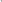 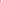 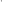 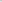 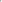 材料     6、新工艺或方法     7、软件     8、技术标准     9、专利    10、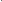 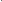 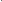 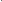 其他负责人情况负责人情况负责人情况负责人情况负责人情况负责人情况负责人情况姓   名性别年龄学 历职 称（职务）专业分  工参加人员情况 （不超过 9 人）参加人员情况 （不超过 9 人）参加人员情况 （不超过 9 人）参加人员情况 （不超过 9 人）参加人员情况 （不超过 9 人）参加人员情况 （不超过 9 人）参加人员情况 （不超过 9 人）三、研究目的和意义（包括研究目的和必要性分析，立论依据和应 用价值分析）四、国内外该领域研究现状及发展趋势五、项目主要研究内容、实施方案、技术路线 （主要研究内容、创新 点、实验设计、实验方法和步骤及其可行性论证， 可能遇到的问题与解决 方案）六、研究进度及完成期限（项目总进度、年度计划进展）七、研究的考核指标，预期阶段性成果、最终成果，经济社会效益及 其推广应用（包括项目总体目标及考核指标。成果应写明推广应用或转让 的可能性及社会、经济效益）八、研究已具备的条件和基础（1.研究场地；2.已有或可共享的主要 实验设备； 3.现有研究技术力量； 4.已经或可能进行的预试验或实验。）九、申请者和主要合作者情况（1.申请者和主要合作者已承担其他 研究任务、经费来源以及能用于本项目的时间； 2.申请者和主要合作者 近 3 年内发表的与本项目有关的主要论文、著作和科研成果名称。按人 填写， 注明发表于何时、何刊物）十、查新报告 （省部共建项目需提供）项目预算总金额直接费用直接费用直接费用设备费金额需要理由及计算依据小  计业务费金额小  计劳务费金额小  计合计间接费用间接费用间接费用绩效激励支出其他费用合计总计十二、项目科研诚信承诺（通过申报系统下载模板进行填写， 分申 请人部分和申报单位部分，分别上传，可适当补充）项目负责人（签字） /科研部门负责人（签字）年   月  日十三、项目单位经费管理承诺 （通过申报系统下载模板进行填写， 可适当补充）本项目预算编制符合填报要求及相关经费管理规定,承诺预算各项内容真实、客 观，并承担由此引起的相关责任。省财政资金下达后， 及时通知项目组并足额拨付 资金， 并保证配套经费落实到位。加强项目经费管理， 实行专账核算， 专款专用， 确保项目按时完成， 实现预期绩效目标， 并接受各级财政、科技等部门的检查验收。其他需要说明的事项:财务部门负责人(签字):年  月  日十四、申请者所在单位意见 （通过申报系统下载模板进行填写， 可 适当补充）该项目研究方向明确，方案切实可行，经费预算合理，同意按计划申报。本单位保证申报材料的真实性。对获批立项的项目，本单位保证对项目实施所 需要的人力、物力和工作时间等条件给予保障； 严格遵守项目经费管理等有关规定， 按时足额匹配相应经费； 加强项目管理，督促项目负责人和项目组成员按计划完成 建设目标。十四、申请者所在单位意见 （通过申报系统下载模板进行填写， 可 适当补充）该项目研究方向明确，方案切实可行，经费预算合理，同意按计划申报。本单位保证申报材料的真实性。对获批立项的项目，本单位保证对项目实施所 需要的人力、物力和工作时间等条件给予保障； 严格遵守项目经费管理等有关规定， 按时足额匹配相应经费； 加强项目管理，督促项目负责人和项目组成员按计划完成 建设目标。单位（盖章）负责人（签章）年  月  日十五、省辖市卫生健康委员会意见 （省直单位不填此栏）单位（盖章）                        负责人（签章）年     月    日十五、省辖市卫生健康委员会意见 （省直单位不填此栏）单位（盖章）                        负责人（签章）年     月    日一级指标（参考 分值）二级指标预期指标值（参考举例）考核方式方法考核指 标分值备注任务产出指标 （30 分）指标 1通过研发突破（ ）项关键 技术或解决（ ）项技术难 题，实现预期目标专家评价可选项技术产出指标 （10 分）指标 1形成具有价值的研究成果 或建议 （ ）项专家评价可选项技术产出指标 （10 分）指标 2技术路线性能优化提升 ( ) %第三方评测可选项成果产出指标 （10 分）指标 1申请专利 （ ）件第三方评测可选项成果产出指标 （10 分）指标 2出版或发表 （ ）（篇）科 技著作或报告第三方评测，专 家评价可选项成果产出指标 （10 分）指标 3发表论文（ ）篇第三方评测可选项效益指标（20 分）指标 1团队研究水平明显提升，职 称或学历晋升（ ）人第三方评测可选项效益指标（20 分）指标 2带动社会研发投入（ ）万 元第三方评测可选项项目管理指标 （30 分）指标 1项目研发投入（ ）万元专家评价可选项项目管理指标 （30 分）指标 2预算合理、管理规范、专账 核算，未出现严重违规违纪 问题专家评价可选项项目管理指标 （30 分）指标 3项目实施按计划进行，按时 结项专家评价可选项